Załącznik nr 1 do  Zarządzenia nr 10/2022/2023 Dyrektora Szkoły Podstawowej im. prof. Waleriana Pańki w Turzym Poluz dnia 31.08.2023 r.Regulamin funkcjonowania monitoringu wizyjnegow Szkole Podstawowej im. prof. Waleriana Pańki w Turzym Polu § 1Regulamin określa zasady funkcjonowania monitoringu wizyjnego w Szkole Podstawowej im. prof. Waleriana Pańki w Turzym Polu§ 2Użyte w Regulaminie określenia oznaczają:"Monitoring" lub "system monitoringu" – system monitoringu wizyjnego w  Szkole Podstawowej im. prof. Waleriana Pańki w Turzym Polu"Administrator" – Szkoła Podstawowa im. prof. Waleriana Pańki w Turzym Polu                                                                          § 3Cele i podstawy prawne zastosowania monitoringu:zapewnienie bezpieczeństwa dzieci i pracowników placówki;ochrona mienia, zapobieganie aktom kradzieży;zapobieganie aktom agresji;rejestracja zdarzeń sprzyjająca ustaleniu sprawcy szkody lub kradzieży i odzyskaniu utraconego mienia;monitoring wizyjny wprowadza się na podstawie art. 108a ustawy z dnia 14 grudnia 2016 r. – Prawo oświatowe (Dz. U. z 2018 r. poz. 996), po uzgodnieniu z organem prowadzącym- Gminą Brzozów i przeprowadzeniu konsultacji z Radą Pedagogiczną i Radą Rodziców Szkoły Podstawowej im. prof. Waleriana Pańki w Turzym Polu§ 4System monitoringu nie może naruszać zasad godności osobistej oraz prawa do prywatności.Nagrania systemu monitoringu nie rozpowszechnia się publicznie.System monitoringu dotyczy miejsc będących miejscami publicznymi.Dostęp do systemu monitoringu nie jest dostępem publicznym, nagrań z tego systemu nie udostępnia się osobom i podmiotom trzecim za wyjątkiem przypadków określonych w § 7.Monitoring nie stanowi środka nadzoru nad jakością wykonywanej przez pracowników pracy.  § 5Systemem monitoringu objęte są następujące obszary:tereny wokół budynku (wejście główne, podwórko przedszkolne)plac zabaw z wyposażeniemteren wokół budynku szkołykorytarz dolny (kamera skierowana na wejście do szatni obejmująca wejście do toalet oraz część klatki schodowej- segment B)korytarz górny (segment A)Infrastruktura monitorowana oznaczona jest odpowiednimi tablicami informacyjnymi dot. systemu monitoringu. Osoby, które przebywają na terenie monitorowanego obszaru są o tym informowane tablicami informacyjnymi, których wzór stanowi załącznik nr 1 do niniejszego Regulaminu.§ 6Monitoring funkcjonuje całodobowo. Rejestracji i zapisowi systemu monitoringu podlega tylko obraz (bez dźwięku) z kamer systemu monitoringu. Nie rejestruje się dźwięku. Rejestracja obrazów dokonywana jest "w pętli" – po 21 dniach są one automatycznie i bezpowrotnie kasowane; w ich miejsce nagrywane są kolejne bieżące obrazy.Nagrania obrazu zawierające dane osobowe przetwarza się wyłącznie do celów, dla których zostały zebrane, i przechowuje przez okres nieprzekraczający 3 miesięcy od dnia nagrania, o ile przepisy odrębne nie stanowią inaczej.W przypadku, w którym nagrania obrazu stanowią dowód w postępowaniu prowadzonym na podstawie prawa lub Administrator powziął wiadomość, iż mogą one stanowić dowód w postępowaniu, termin przechowywania ulega przedłużeniu do czasu prawomocnego zakończenia postępowania.Po upływie okresu przechowywania, uzyskane w wyniku monitoringu nagrania obrazu zawierające dane osobowe, podlegają zniszczeniu, z wyjątkiem sytuacji, w których nagrania zostały zabezpieczone, zgodnie z odrębnymi przepisami.Dostęp do rejestratora systemu monitoringu mogą posiadać wyłącznie osoby upoważnione przez Administratora. Dla zapisów i danych przetwarzanych w systemie monitoringu stosuje się odpowiednie środki zabezpieczające przetwarzanie tych danych, w szczególności uniemożliwiające ich utratę lub bezprawne rozpowszechnienie, a także uniemożliwiające dostęp do danych osobom nieuprawnionym.§ 7W przypadku wystąpienia zdarzeń zagrażających bezpieczeństwu osób lub mienia, dane systemu monitoringu mogą zostać zabezpieczone, pod warunkiem złożenia pisemnego wniosku, którego wzór znajduje się w załączniku nr 2  do niniejszego Regulaminu. Dane z systemu monitoringu zabezpiecza się dla celów dowodowych uprawnionym organom lub instytucjom w zakresie prowadzonych przez nie czynności prawnych.Zabezpieczenie obrazów systemu monitoringu osobie zainteresowanej w związku ze zdarzeniami zagrażającymi bezpieczeństwu, życiu i zdrowiu, dewastacji i kradzieży mienia odbywa się na pisemny wniosek złożony wraz z oświadczeniem o zakazie rozpowszechniania zabezpieczonych obrazów i użycia ich wyłącznie do celów związanych z ochroną swoich praw zgodnie z zasadami RODO.Każdorazowe zabezpieczenie danych z monitoringu wymaga zgody Administratora.Zabezpieczone dane Administrator może przekazać jedynie stosownym organom w wyniku prowadzonego przez nie postępowania. Osoba zainteresowana ma prawo do zapoznania się z zabezpieczonym materiałem wyłącznie w obecności upoważnionego przedstawiciela Administratora i w zakresie złożonego wniosku, z poszanowaniem praw i wolności innych osób.Wzór wniosku stanowi załącznik nr 2 do niniejszego regulaminu.Zapoznanie się z zabezpieczonym materiałem nie może naruszać dóbr osobistych osób trzecich oraz ustawy o ochronie danych osobowych oraz innych ustaw m.in. RODO.§ 8Niniejszy Regulamin wraz z załącznikiem nr 1 i nr 2  obowiązuje od dnia jego wprowadzenia tj. 31.08.2023r.                                                                         			     		……………………………………                                                                                 		   		    DyrektorZałącznik nr 1 do Regulaminu funkcjonowania Monitoringu wizyjnego w Szkole Podstawowejim. prof. Waleriana Pańki w Turzym Polutabliczka informująca o monitoringu:OBSZAR MONITOROWANY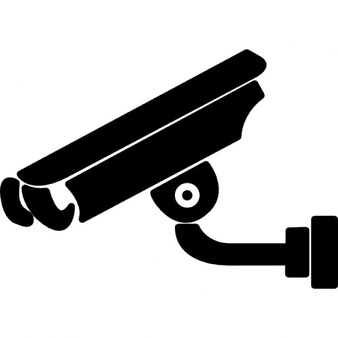 Administratorem danych przetwarzanych w systemie monitoringu jest Szkoła Podstawowa im. prof. Waleriana Pańki w Turzym Polu z siedzibą w Turzym Polu 152. Szczegółowe informacje na temat przetwarzania danych osobowych można uzyskać w siedzibie Administratora lub pod adresem strony szkoły  http://www.spturzepole.brzozow.pl/ Załącznik nr 2 do Regulaminu funkcjonowania Monitoringu wizyjnego w Szkole Podstawowej  im. prof. Waleriana Pańki w Turzym PoluWnioseko zabezpieczenie danych z monitoringu wizyjnego obiekt "............................................."
w .............................. przy ul. .............................. .............................., dnia ...................................................................................Imię i Nazwisko.....................................................Adres zamieszkania.....................................................Seria i nr dowodu osobistego .....................................................telefon kontaktowyZwracam się z prośbą o zabezpieczenie danych z monitoringu wizyjnego:zakres czasowy:.......................................................................................................................................................dokładna lokalizacja ze wskazaniem kamer:  .......................................................................................................................................................opis zdarzenia i cel uzyskania nagrań: .......................................................................................................................................................OświadczenieJa, niżej podpisana/y oświadczam, że celem niniejszego wniosku jest dochodzenie przysługujących mi praw w związku z zaistnieniem wskazanych wyżej zdarzeń. ...........................	...........................Data	PodpisPrzykładowa informacja dla pracowników o stosowaniu monitoringu, przekazana w regulaminie pracy, lub w regulaminie organizacyjnym, lub w stosownym obwieszczeniu:"Na podstawie Art. 22² Ustawy z dnia 26 czerwca 1974 r. Kodeks pracy, oraz art. 108a ustawy z dnia 14 grudnia 2016 r. - Prawo oświatowe, w celu zapewnienia bezpieczeństwa pracowników oraz ochrony mienia, a także zachowania w tajemnicy informacji, których ujawnienie mogłoby narazić pracodawcę na szkodę, oraz w celu zapewnienia bezpieczeństwa uczniów, Dyrektor przedszkola wprowadził szczególny nadzór nad terenem przedszkola i terenem wokół przedszkola w postaci środków technicznych umożliwiających rejestrację obrazu (monitoring wizyjny). Szczegółowe informacje z tym związane podane są w Regulaminie monitoringu, z którym każdy pracownik i współpracownik jest zobowiązany się zapoznać."